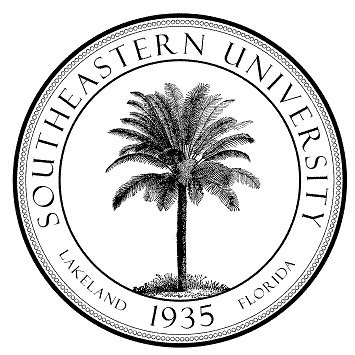 Full-Time Assistant/Associate Professor of Counseling (Doctoral Degree Required)Summary:The College of Social Sciences and Humanities at Southeastern University announces an opening for a core faculty member in our MS in Counseling Program. This individual will play a key role in developing our premier online program. Previous teaching and curriculum development experience is required. Some online teaching experience preferred. The candidate will be expected to help build a program toward CACREP standards, participate in the recruitment and advisement of students, serve on departmental and university committees, contribute to assessment efforts, and advise student organizations. Candidates must be committed to the Christian mission of Southeastern University and excellence in Counseling education. The candidate will report to the director of the Counseling Program and work collaboratively to further the school’s mission.Responsibilities will include:Teaching online and face-to-face during residential intensives Developing counseling curriculum and syllabiAssisting in The Council for Accreditation of Counseling and Related Educational Programs (CACREP) accreditation process including program assessmentRecruiting and advising graduate students for the programDemonstrating a commitment to community and university serviceServing on university and department committees as assignedMaintaining a full-time faculty teaching load (15 credit hours/semester), with release time given for program and departmental serviceIntegrating a Christian worldview throughout the curriculumMinimum QualificationsA doctoral degree from a counselor education program, from a CACREP accredited program, OR a doctoral degree in a related discipline with significant experience as full-time faculty in a counselor education programExperience in a counselor education programProgram and course development experienceAffiliation with and participation with professional counseling organizationsCommitment to Christian faith integration in and out of the classroomExcellent written and verbal communication skillsPreferred QualificationsLicensed or License-eligible in the State of FloridaSuccessful teaching experience at the graduate levelScholarly work or research in counseling/counselor educationStrong interpersonal skillsRank will be assigned based on candidate qualifications.  